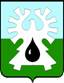 МУНИЦИПАЛЬНОЕ ОБРАЗОВАНИЕ ГОРОД УРАЙХанты-Мансийский автономный округ-ЮграАдминистрация ГОРОДА УРАЙ628285, микрорайон 2, дом 60,  г.Урай,                                                               тел. 2-23-28,2-06-97 Ханты-Мансийский автономный округ-Югра,                                                  факс(34676) 2-23-44                                                          Тюменская область                                                                                               E-mail:adm@uray.ruПояснительная записка к проекту постановления администрации города Урай«О внесении изменений в муниципальную программу«Улучшение жилищных условий жителей, проживающихна территории муниципального образования город Урай» на 2019-2030 годы»Внесение изменений обусловлено необходимостью приведения параметров муниципальной программы «Улучшение жилищных условий жителей, проживающих на территории муниципального образования город Урай» на 2019-2030 годы, утвержденной постановлением администрации города Урай от 25.09.2018 №2466, параметрам бюджета на 2019 год:Увеличение финансирования мероприятия по приобретению квартир в муниципальную собственность позволит увеличить и площадь расселенного аварийного фонда:Кроме того, в Разделе 2 «Механизм реализации муниципальной программы» пункты 7 и 8 приводятся в соответствие данным государственной программы Ханты-Мансийского автономного округа – Югры "Развитие жилищной сферы", утвержденной постановлением Правительства Ханты-Мансийского автономного округа – Югры от 05.10.2018 №346-п, а в пункте 11 уточняется порядок расселения домов из перспективного перечня. В соответствии с письмом Управления экономики, анализа и прогнозирования администрации города Урай от 29.03.2019 №23/2-268 в таблицу 3 вносятся сведения о выделенном финансировании в рамках регионального проекта с учетом заключенного Соглашения на 2019 год с Депстроем Югры №6-ЖС/2019 от 19.03.2019.Первый заместитель главы города Урай		         		             В.В.Гамузовисп.:Аристархова Е.В., 23351МУНИЦИПАЛЬНОЕ ОБРАЗОВАНИЕ ГОРОД УРАЙХанты-Мансийский автономный округ-ЮграАдминистрация ГОРОДА УРАЙ628285, микрорайон 2, дом 60,  г.Урай,                                                               тел. 2-23-28,2-06-97 Ханты-Мансийский автономный округ-Югра,                                                  факс(34676) 2-23-44                                                          Тюменская область                                                                                               E-mail:adm@uray.ruФинансово-экономическое обоснованиек проекту постановления администрации города Урай«О внесении изменений в муниципальную программу«Улучшение жилищных условий жителей, проживающихна территории муниципального образования город Урай» на 2019-2030 годы»Внесение изменений обусловлено необходимостью приведения параметров муниципальной программы «Улучшение жилищных условий жителей, проживающих на территории муниципального образования город Урай» на 2019-2030 годы, утвержденной постановлением администрации города Урай от 25.09.2018 №2466, параметрам бюджета на 2019 год:Увеличение финансирования мероприятия по приобретению квартир в муниципальную собственность позволит увеличить и площадь расселенного аварийного фонда:Кроме того, в Разделе 2 «Механизм реализации муниципальной программы» пункты 7 и 8 приводятся в соответствие данным государственной программы Ханты-Мансийского автономного округа – Югры "Развитие жилищной сферы", утвержденной постановлением Правительства Ханты-Мансийского автономного округа – Югры от 05.10.2018 №346-п, а в пункте 11 уточняется порядок расселения домов из перспективного перечня. В соответствии с письмом Управления экономики, анализа и прогнозирования администрации города Урай от 29.03.2019 №23/2-268 в таблицу 3 вносятся сведения о выделенном финансировании в рамках регионального проекта с учетом заключенного Соглашения на 2019 год с Депстроем Югры №6-ЖС/2019 от 19.03.2019.Первый заместитель главы города Урай		         		             В.В.Гамузовисп.:Аристархова Е.В., 23351№ п/пНаименование мероприятия муниципальной программыИсточники финансированияОбъем финансирования в 2019 году, тыс.руб.№ п/пНаименование мероприятия муниципальной программыИсточники финансированияОбъем финансирования в 2019 году, тыс.руб.1.1.1Приобретение в муниципальную собственность жилых помещений у застройщиков, инвесторов в домах, введенных в эксплуатацию не ранее 2 лет, предшествующих текущему году, или в строящихся домах, в случае, если их строительная готовность составляет не менее 60%Бюджет ХМАО-Югры+143 835,81.2.3Предоставление молодым семьям социальных выплат в виде субсидийФедеральный бюджет- 47,21.2.3Предоставление молодым семьям социальных выплат в виде субсидийБюджет ХМАО-Югры-908,21.2.4Улучшение жилищных условий ветеранов Великой Отечественной войны и вставших на учет в качестве нуждающихся в жилых помещениях до 01.01.2005 ветеранов боевых действий, инвалидов и семей, имеющих детей-инвалидов Федеральный бюджет-888,2№ п/пНаименование мероприятия муниципальной программыКорректировка2019г.Корректировкаитого1.1.1Количество квадратных метров расселенного аварийного жилищного фонда+1,9+1,9№ п/пНаименование мероприятия муниципальной программыИсточники финансированияОбъем финансирования в 2019 году, тыс.руб.№ п/пНаименование мероприятия муниципальной программыИсточники финансированияОбъем финансирования в 2019 году, тыс.руб.1.1.1Приобретение в муниципальную собственность жилых помещений у застройщиков, инвесторов в домах, введенных в эксплуатацию не ранее 2 лет, предшествующих текущему году, или в строящихся домах, в случае, если их строительная готовность составляет не менее 60%Бюджет ХМАО-Югры+143 835,81.2.3Предоставление молодым семьям социальных выплат в виде субсидийФедеральный бюджет- 47,21.2.3Предоставление молодым семьям социальных выплат в виде субсидийБюджет ХМАО-Югры-908,21.2.4Улучшение жилищных условий ветеранов Великой Отечественной войны и вставших на учет в качестве нуждающихся в жилых помещениях до 01.01.2005 ветеранов боевых действий, инвалидов и семей, имеющих детей-инвалидов Федеральный бюджет-888,2№ п/пНаименование мероприятия муниципальной программыКорректировка2019г.Корректировкаитого1.1.1Количество квадратных метров расселенного аварийного жилищного фонда+1,9+1,9